Step 0	Intake + Interview  Filing Status, Dependency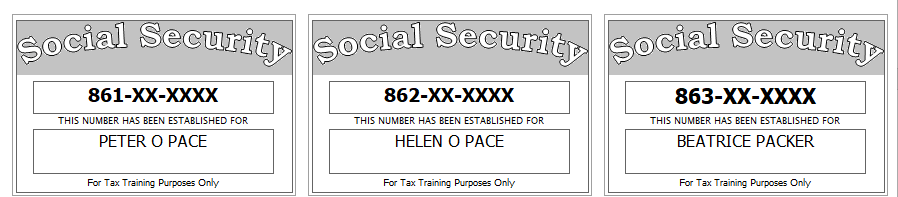 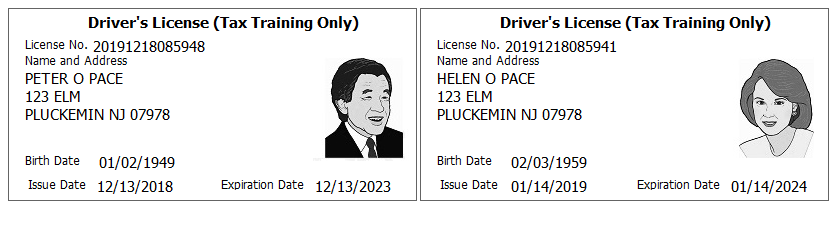 Before starting the return in TSO, you examine SS cards and picture id, review and correct the Intake Sheet, examine the prior year return, and examine and sort all tax documents.  You also ask probing questions to determine dependency status and the appropriate filing status.Information that normally would be discussed in the interview with the taxpayer and recorded on the intake sheet and/or NJ Checklist during the interview is instead given along with the step where the information is required.  This is only done in the Scenario because a) you cannot actually do an interview, and b) to minimize your shuffling of papers while doing the problem.Interview Notes:As a result of a car accident several years ago, both Peter and Helen are totally and permanently disabled.Peter is covered by Medicare.  Helen has insurance through the ACA Marketplace.Peter’s sister, Beatrice Packer, is totally and permanently disabled and relies upon her brother for her support. She receives $250 per month in social security benefits.  She is covered by Medicare.The Paces have owned their primary home in NJ for many years.  They received a PTR refund and a Homestead Benefit payment.  They also own a condo in Thackerville, OK (this is a second home, not an investment).Notes from examination of prior year return:They did itemize last yearThey received tax refunds last year on their federal return and on their NJ returnThey have a capital loss carryforwardExtra interview information for New Jersey:The Paces want their contribution to the Gubernatorial Election Campaign Fund to be handled the same as their contribution to the Presidential Election Campaign Fund.Any NJ refund or amount owed should be handled the same as the FederalPeter is a veteran (he meets the requirements for the NJ Veteran Exemption)Reference: 4012 Tab A, B, CTool: IRS Interactive Tax Assistant (link on Preparer page)Tool: AARP Resource Tool for Counselors (Laminated Flow Chart)Tool: TP4F Qualifying Child/Qualifying Relative Flowchart Tool (link on Preparer page)Tool: Dependent Calculator (link on Preparer page)Step 1	Basic InformationEnter Peter’s SSN to start the returnStep 1a	Filing StatusUse the Filing Status you figured out as part of Step 0Step 1b	Personal InformationUse Intake Sheet and interview notesStep 1c	New Jersey ReturnAnswer “NO” to “Do you meet Property Tax Credit or Deduction Eligibility Requirements?” (even if you know that the requirements are met – we will deal with this later in the NJ section).Answer “YES” to “Does the Taxpayer have Health Insurance?”.Answer “YES” to “Does the Spouse have Health Insurance?”.On the next screen, answer the Municipality question then Click “CONTINUE” before answering any other questions on this screen.Tool: NJ Municipality Code Lookup Tool (link on Preparer page)Tool: NJ 1040 Instructions – Municipality Code TableStep 1d	Dependents or Qualifying Person(s)Enter information for dependents.Hint: Do not go to the State Section and do anything until you are done with the Federal Section and Health Insurance sections.  Use the NJ Checklist to record things you will need to remember when doing the State Section later.Federal AGI: 0	Federal Refund: 0	NJ Refund: 0Step 2	1099-R – Peter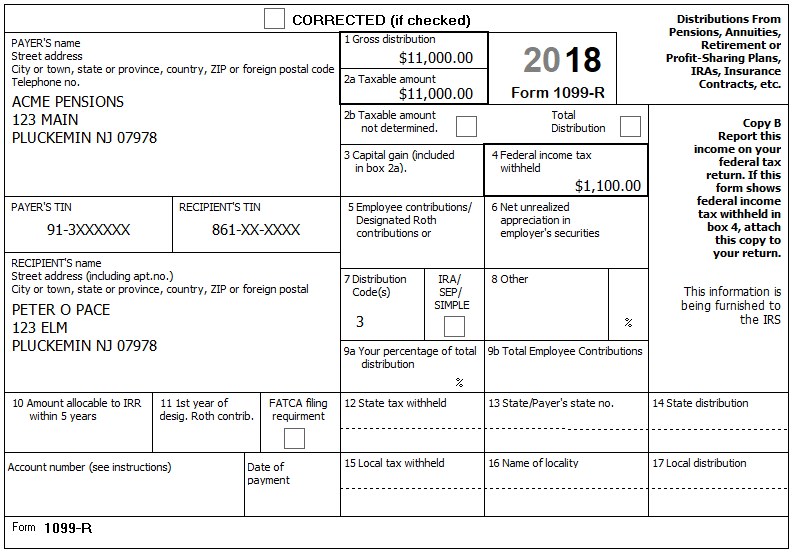 Federal AGI: 11,000	Federal Refund: 1,100	NJ Refund: 0Q: What would change if Peter’s age were under 65, but over his company’s minimum retirement age (Fed & NJ)?Step 3	1099-R – Helen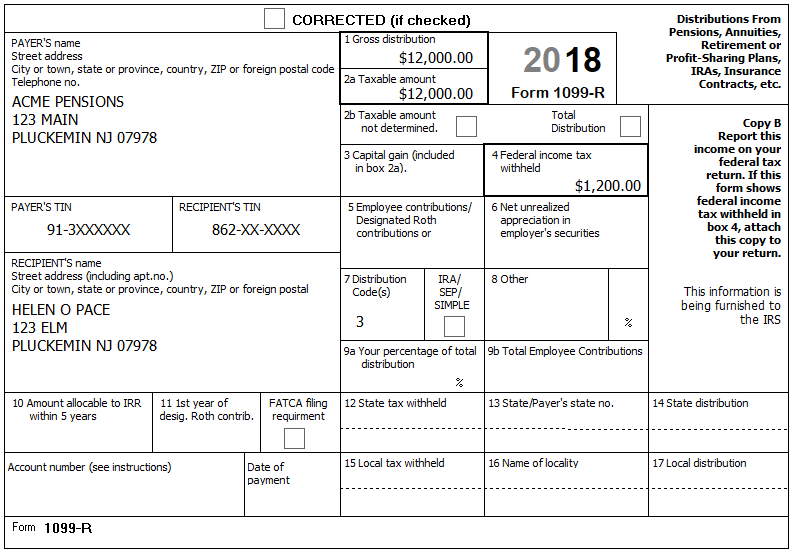 The minimum retirement age for the company Helen worked at is 62.Hint: The dialog “We have some concerns with your Form 1099-R” is okNJ: Add to NJ Checklist (Adjustments to Line 20a)Federal AGI: 23,000	Federal Refund: 5,761	NJ Refund: 1,281Q: What would change if the minimum retirement age for the company Helen worked at were 58 (Fed & NJ)?Q: Could Helen make an IRA contribution?Step 4	CSA 1099-R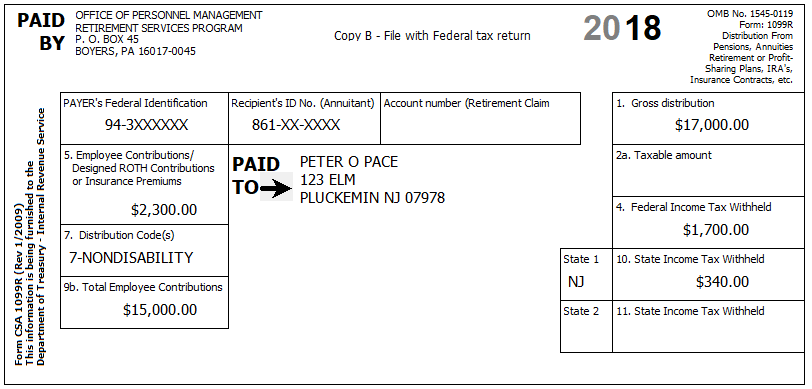 Peter started receiving this pension on February 1, 2014. Helen is also covered by the plan.They confirm that the amount in Box 5 is for medical insurance.Hint: The dialog “We have some concerns with your Form 1099-R” is okTool: Annuity Calculator (link on Preparer page)Hint: Use the Annuity Calculator to figure out the entries for the TSO Simplified Method worksheetQ: If any previous year printout from this Annuity Calculator is included with the prior year return, do you need to Use the Annuity Calculator again for the current year?NJ: Add untaxed portion (Box 1 – Box 2a) to NJ Checklist (Adjustments to Line 20b)Step 4a	Form 1099-RFederal AGI: 39,500	Federal Refund: 4,113	NJ Refund: 723Step 4b	Schedule A – Medical DeductionsBP: Enter the insurance costs on Sch A now (to avoid forgetting to do so later)Federal AGI: 39,500	Federal Refund: 4,113	NJ Refund: 723Q: I would expect medical to flow to NJ and NJ refund to go up – why didn’t this happen?Step 5	1099-R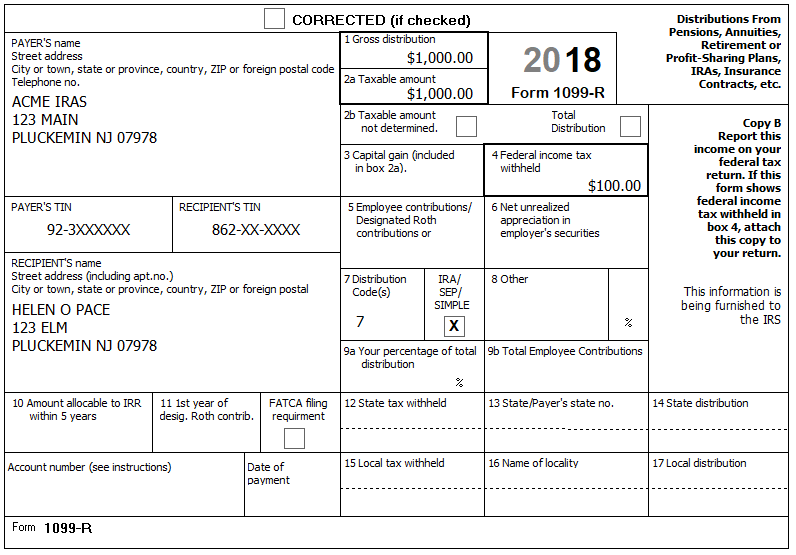 Federal AGI: 40,500	Federal Refund: 3,953	NJ Refund: 664Q: Helen took this distribution in November – If she had taken it in June, then a) would the 1099-R be different? and b) would the federal and/or NJ refund change?Step 6	SSA-1099 – Peter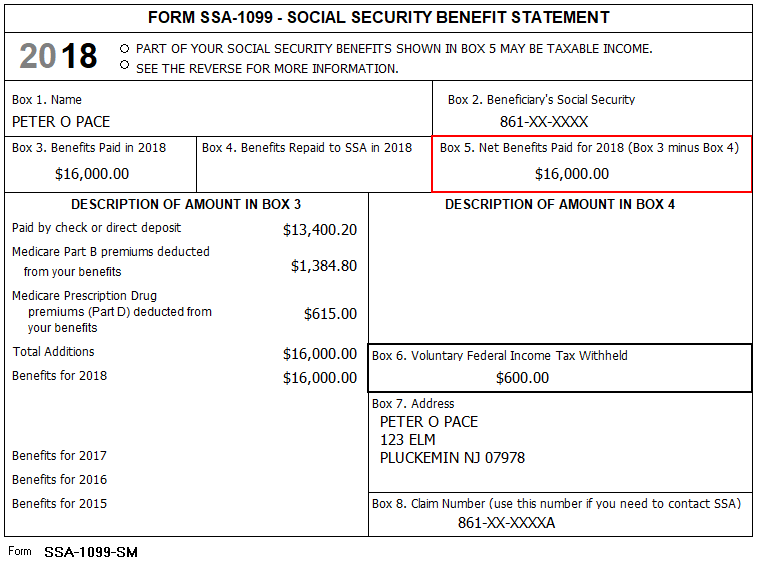 Federal AGI: 50,325	Federal Refund: 2,578	NJ Refund: 340Q: SS was 16,000 – why did AGI go up by less than $10,000?Step 7	K-1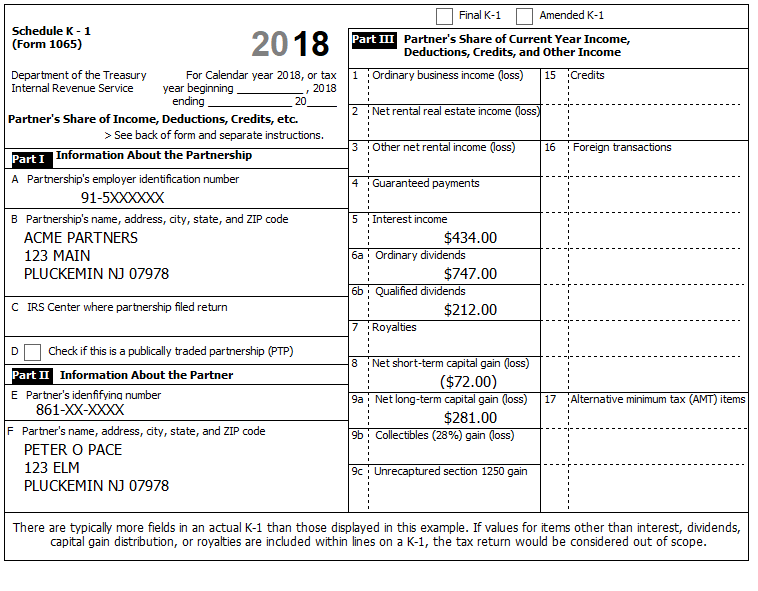 Select Schedule K-1 Form 1065There are five sub-stepsReference: 4012 D-47 to D-49Step 7a	Schedule K-1 Form 1065 – Entity InformationYou determine that a) This is a Passive Entity, b) All Investment is At-Risk, c) The entire investment has not been disposed, d) This is not a PTP, and e) there is no Prior Year Unallowed LossFederal AGI: 50,325	Federal Refund: 2,578	NJ Refund: 340Step 7b	Schedule K-1 Form 1065 – IncomeNOTE: As of 01-04-2019 there is a bug in TSO where it is not including amounts from K-1 box 5 (Interest Income) in NJ-1040, line 16a (Taxable Interest).  Workaround: Do not enter box 5 amount on K-1 screen; enter box 5 amount as separate 1099-INT (We will do this in a later sub-step)Federal AGI: 52,094	Federal Refund: 2,416	NJ Refund: 340Step 7c	Schedule K-1 Form 1065 – CreditsNothing to do on this screenFederal AGI: 52,094	Federal Refund: 2,416	NJ Refund: 340Step 7d	Schedule K-1 Form 1065 – DeductionsIn addition to the above, Box 18a shows $33.00 of Tax-Exempt Interest Income.  This amount is all from Tax-exempt Federal obligationsFederal AGI: 52,122	Federal Refund: 2,410	NJ Refund: 340Check: Fed 1040, line 2a=33; 2b=0; 3a=212; 3b=747Check: NJ-1040, line 16a=0; 16b=33; 17=747Step 7e	Interest Income 1099-INTThis is where we enter the amount from Box 5 of the K-1Federal AGI: 52,925	Federal Refund: 2,314	NJ Refund: 340Check: Fed 1040, line 2a=33; 2b=434; 3a=212; 3b=747Check: NJ-1040, line 16a=434; 16b=33; 17=747Q: We only added $434 of income – why did AGI go up by almost twice that amount?Step 8	Brokerage Statement Page 1 of 4 – 1099-INTInterest Detail (only summary 1099-INT reported to IRS)The Savings Bond interest was not used for any tax-exempt purpose.Step 8a	Interest Income ScreenHint: Boxes 10-13 are in scope for first time this year.  (From 4012)Box 8: Enter paper Box 8 minus Box 13 amount into TSO box 8Box 10: Enter as-is; TSO automatically adds this to Box 1 for Sch BBox 11: Enter as-is; TSO automatically adds an adjustment to Sch B for this amountBox 12: Enter as-is; TSO automatically adds an adjustment to Sch B for this amountBox 13: Leave blank on TSO screen; enter paper Box 8 minus Box 13 amount into TSO box 8Hint: NJ handling of Box 3 changes now that Box 12 is in scope.  (From NJ Special Handling)Box labeled “Amount of Interest on U.S. Savings Bonds and Treasury Obligations that you want subtracted from your state return” – enter paper Box 3 minus Box 12 amountReference: 4012 D-9 to D-10 (be sure to use NTTC modified version)Reference: NJ Special Handling (TY2019 version)Federal AGI: 59,329	Federal Refund: 1,846	NJ Refund: 340Check: Fed 1040, line 2a=2,895; 2b=4,296; 3a=212; 3b=747Check: NJ-1040, line 16a=1,900; 16b=5,268; 17=747Step 8b	Taxable State Interest Item ScreenFederal AGI: 59,329	Federal Refund: 1,846	NJ Refund: 340Check: Fed 1040, line 2a=2,895; 2b=4,296; 3a=212; 3b=747Check: NJ-1040, line 16a=3,520; 16b=3,648; 17=747Step 9	Brokerage Statement Page 2 of 4 – 1099-DIVDividend Detail (only summary 1099-DIV reported to IRS)Exempt-Interest Dividends by AreaStep 9a	Dividend Income ScreenHint: Be sure to look at Reference.Box 12: Leave blank on TSO screen; should be entered on form 6251Reference: 4012 D-11 to D-12 (be sure to use NTTC modified version)Federal AGI: 59,728	Federal Refund: 1,958	NJ Refund: 340Check: Fed 1040, line 2a=3,695; 2b=4,296; 3a=412; 3b=1,047Check: NJ-1040, line 16a=3,520; 16b=4,448; 17=1,047Step 9b	Taxable State Interest Item ScreenFederal AGI: 59,728	Federal Refund: 1,958	NJ Refund: 340Check: Fed 1040, line 2a=3,695; 2b=4,296; 3a=412; 3b=1,047Check: NJ-1040, line 16a=3,765; 16b=4,203; 17=1,047Step 9c	6251Hint: Search for “6251” or “AMT” to find 6251 entry screenQ: When should you check if the return has Alternative Minimum Tax (AMT) (which would make the return out of scope)Reference: 4012 D-12 (be sure to use NTTC modified version)Federal AGI: 59,728	Federal Refund: 1,958	NJ Refund: 340Step 10	Capital loss carryover from prior year returnTheir prior year return showed that Peter had a long-term capital loss carryover of $12,345.  There was no short-term capital loss carryover.Federal AGI: 56,420	Federal Refund: 2,318	NJ Refund: 340Check: Fed Sch D, line 7=-72; 15=-11,965Step 11	Brokerage Statement Page 3 of 4 – 1099-BFORM 1099-B 2018 Proceeds from Broker and Barter Exchange TransactionsLong-term transactions for which basis is not reported to the IRS - Report on form 8949 with Box E checked1a Description, 2 Long-term, 3 Basis not reported to IRS, 6 Net ProceedsAcme Brokerage does not have a record for the purchase of ZAI stock. Peter inherited the 65 shares from his uncle who paid $6,500 for the shares on 10/15/2008. The stock was worth $7,222 on 08/29/2018, the day his uncle died.Federal AGI: 56,420	Federal Refund: 2,318	NJ Refund: 340Check: Fed Sch D, line 7=-72; 15=-10,935Q: Why did the Federal AGI and Refund not change?Reference: 4012 D-23 to D-25Step 12	Brokerage Statement Page 4 of 4 – 1099-BFORM 1099-B 2018 Proceeds from Broker and Barter Exchange TransactionsLong-term transactions for which basis is reported to the IRS - Report on form 8949 with Box D checked1a Description, 2 Long-term, 3 Basis reported to IRS, 6 Net ProceedsFederal AGI: 58,173	Federal Refund: 2,108	NJ Refund: 340Check: Fed Sch D, line 7=-72; 15=-1,175Reference: 4012 D-23 to D-25 (esp p. D-25)Step 13	W2-G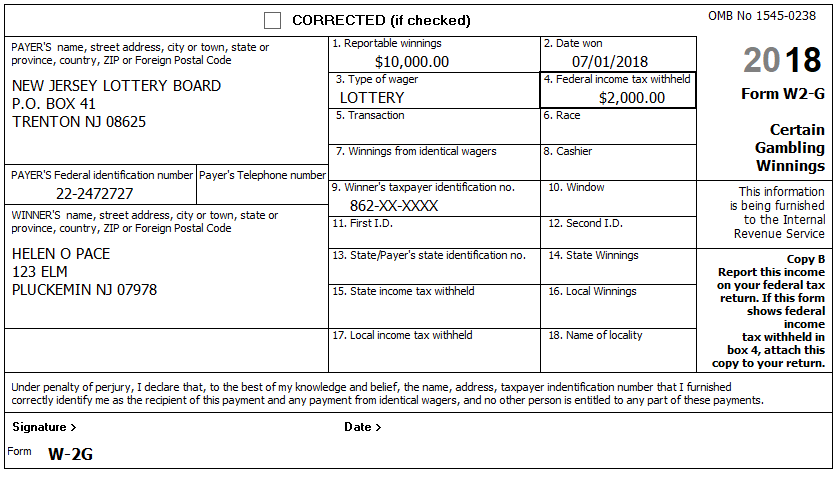 Helen had losses of $5,000 on slots and $4,000 on lottery tickets.  (with documentation)Q: If Helen had 3 separate lottery wins, each for $10,000, how would the Fed and NJ taxability of her winnings change?Reference: 4012 D-49NJ: Record on NJ Checklist (NJ Line 24 – Gambling Winnings)Federal AGI: 68,173	Federal Refund: 2,908	NJ Refund: 340Step 14	Recoveries – NJ Tax Refund WorksheetThe Paces received several tax refunds.  You explain that these might be recoveries that need to be included as income on the current year return:In order to calculate the taxable amount of these refunds, you need information from their prior year return (which you have access to):Hint: Use the NJ Tax Refund Worksheet to calculate the taxable amounts for the above (be sure to select 2018 as the Current Year)Hint: The prior year (2017) and the current year (2018) use different line numbers for state and local taxes – this can be confusingReference: New Jersey Special HandlingTool: NJ Tax Refund Worksheet (link on Preparer page under NJ Preparer Tools)Q: How are the (rather strange) numbers for taxable amounts calculated?Step 14a	State and Local RefundsHint: Just enter the amount from the NJ Tax Refund Worksheet in the box labelled “Bypass State Refund Worksheet” and ignore the rest of the screenFederal AGI: 68,219	Federal Refund: 2,902	NJ Refund: 340Step 14b	Other Income Not Reported ElsewhereHint: You can make separate entries for PTR & HBHint: “Form belongs to” is required, but no “joint” option – pick PeterNJ: The federal Other Income recovery amounts should be included on the NJ Checklist (Adjustments to Line 26)Federal AGI: 69,123	Federal Refund: 2,794	NJ Refund: 340Step 15	Notes – Itemized DeductionsCheck: Before beginning this step, Use Compare Deductions to check that Itemized Deductions = 9,340 (equals: 340 (Line 7) + 9,000 (Line 16))Hint: Some items in the following sub-Steps may not be deductible or may have already been entered – be alert…Step 15a	Notes – Deductions – Medical and DentalMedicare – Part B	$1,385Medicare – Part D	$615Insurance paid by Office of Personnel Management	$2,300Insurance policy from HealthCare.gov	$6,360Doctor co-pays and deductibles	$300Long Term Care (LTC) insurance (Helen)	$1,800Reference: 4012 F-5 to F-6Hint: LTC is subject to special rules and should only be entered using LTC sub-screenHint: The appropriate deduction amount for Marketplace (HealthCare.gov) policies can only be calculated after form 8962 has been completed – do NOT enter now – we will do this later.Federal AGI: 69,123	Federal Refund: 2,794	NJ Refund: 340Check: After this step, Itemized Deductions = 10,316Step 15b	Notes – Deductions – Taxes You PaidPrincipal residence in NJ:The Paces received an escrow reconciliation statement from their lender showing $6,300 was paid in the current calendar year from escrow for property taxes.They received a total Homestead Benefit in current year of $400 applied (in two parts) to their quarterly property tax bills.  You verified this amount using the NJ ToolInfo from their prior year PTR booklet:Gross property tax was $6,850Their PTR base year amount is $5,650They received a PTR refund of $1,200.Block: 50001, Lot: 00002, Qualifier: blankSingle-family house, ownership is not sharedInfo from TP / Property Tax lookupSenior Citizen deduction of $250 (both prior year & current year)Condo in Thackerville, OK:The Paces received a document from the Thackerville local real estate tax authority showing $2,450 in real estate taxes were paid in the current calendar year.They also owed $42 from their NJ return from three years ago, which they paid on 06-15-2018.Reference: 4012 F-6BP: You must click “Add Sales Tax Worksheet” and enter State, Zip, and Number of days (but not percents) even if you do not have any extra sales tax on cars, etc.Tool: NJ Inquiry for Homestead Benefit (link on Preparer page under NJ)Tool: Property Tax lookup tools (links on Preparer page under NJ)NJ: Record appropriate Real estate tax and BLQ info on NJ Checklist (Property Tax)Federal AGI: 69,123	Federal Refund: 2,794	NJ Refund: 340Check: After this step, Itemized Deductions = 19,976Q: Can you fill in the missing values in the following table?Q: If all other numbers stayed the same except, they didn’t get Senior Citizen deduction in current year, would that affect their PTR refund?Q: How much deduction (if any) did they lose due to the SALT limitation?Step 15c	Notes – Deductions – Mortgage Interest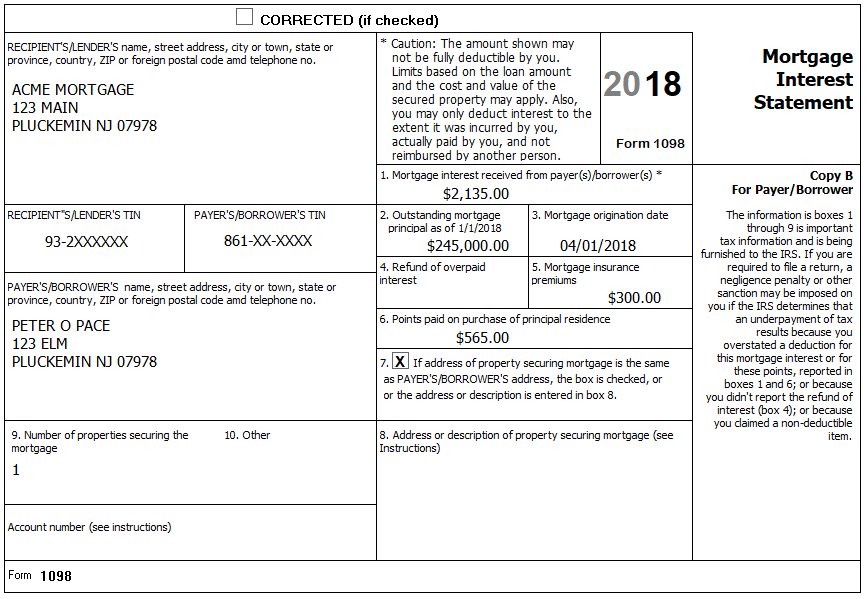 The above 1098 is for a Home Equity loan the Paces took out on their NJ home.  The entire proceeds were used to make major improvements to accommodate their disabilities and expand space.The Paces received a second Form 1098 from Acme Bank related to their Home Equity Line of Credit on the Thackerville, OK condo.  The principal amount of $11,000 was all used for gambling debts.Interest	$777Oddity: The first choice on the Schedule A Interest screen is “Home Mortgage Loan(s) used to Buy/Build/Improve Home”.  If you click it, you’ll see there is one question: “Did you use all of your home mortgage loan(s) to buy, build or improve your home? (Yes / No)”.  Answering either “Yes” or “No” doesn’t seem to do anything…?Reference: 4012 F-9Federal AGI: 69,123	Federal Refund: 2,794	NJ Refund: 340Check: After this step, Itemized Deductions = 22,676Q: Would deductibility change if the NJ loan was for gambling debts and the OK loan was for improvements?Q: If their assessed value goes up due to improvements, will their PTR base amount change?Step 15d	Notes – Deductions – Gifts to CharityChurch cash donations with church generated listing	$520Canceled check for contribution to the Most Worshipful Sons Of Solomon Grand Lodge Of Oklahoma	$80Cash donations to Santa ringing bell outside local grocery store (no records)	$20Donation to a political campaign	$50Reference: 4012 F-10Tool: IRS Exempt Organization Search (link on Preparer page)Hint: Use the Exempt Organization Search tool to check if donations to the Most Worshipful Sons Of Solomon Grand Lodge Of Oklahoma are tax-exempt.  (Just enter Thackerville in the City search field.)  [It is listed as included in Pub 78 – so donations are tax-deductible.]Hint: If you use the Override option for Cash, then all you need to enter is the total (no names, dates, etc.) – Just be sure to document (e.g. with ScratchPad) in the TP’s paper file how you arrived at the total.Federal AGI: 69,123	Federal Refund: 2,794	NJ Refund: 340Check: After this step, Itemized Deductions = 23,276Step 16	Credit for the Elderly or the DisabledTaxSlayer does not automatically check eligibility for the Credit for the Elderly or the Disabled (Schedule R); the preparer must use the chart on page G-17 of Pub. 4012 to manually determine potential eligibility.  If potentially eligible, then the preparer must provide the information necessary to calculate official eligibility and the amount of the credit, if any.Reference: 4012 G-17 to G-19Federal AGI: 69,123	Federal Refund: 2,794	NJ Refund: 340Q: Is TP eligible for this Credit?  If not, why not?Step 17	New Jersey Estimated paymentsThey made the following NJ estimated payments:Step 17a	Schedule A – Taxes You PaidFederal AGI: 69,123	Federal Refund: 2,794	NJ Refund: 340Q: Nothing changes on Sch A as a result of this entry - why?Step 17b	Payments – State Estimated PaymentsFederal AGI: 69,123	Federal Refund: 2,794	NJ Refund: 590Step 18	ACA Health InsurancePeter had Medicare all year.Helen had a Marketplace (HealthCare.gov) policy all year.Beatrice had Medicare all year.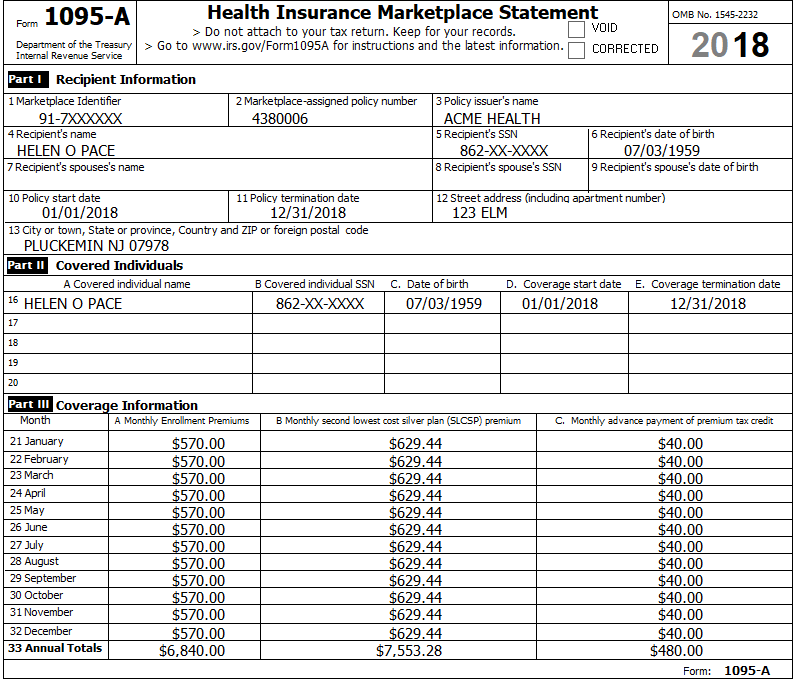 Reference: 4012 Tab HStep 18a	ACA Health Insurance – Health Insurance SectionFederal AGI: 69,123	Federal Refund: 2,676	NJ Refund: 590Step 18b	ACA Health Insurance – Add Sch A amountHint: To calculate the correct amount for Sch. A, you need to look at a couple of lines on the 1040 after completing the Health Insurance section in TSO.  Use the following procedure:Calculate the “TY Net Premium” by subtracting the 1095-A, Column C total from the Column A total.  (e.g. 6,840 – 480 = 6,360)Calculate the “Sch A Deduction Amount”:If Sch 2, Line 46 (Excess advance premium tax credit repayment) has a value, add it to the “TY Net Premium”  (e.g. 6,360 + 118 = 6,478)If Sch 5, Line 70 (Net premium tax credit) has a value, subtract it from the “TY Net Premium”.Enter the “Sch A Deduction Amount” on the Medical Deductions screen in TSO.  If there is already an amount in the Medical and dental insurance box, then the “Sch A Deduction Amount” to the existing amount.  (e.g. 2,300 + 6,478 = 8,778)BP: Be sure to document the calculation of the amount you end up entering into TSO for your Quality Reviewer and for the TP records.Federal AGI: 69,123	Federal Refund: 3,210	NJ Refund: 590Check: After this step, Itemized Deductions = 29,754State Section (New Jersey)You have collected information during several Federal Steps on your NJ Checklist – It is now time to enter that information into TSOStep 19a	NJ Checklist – Basic InformationCheck: NJ-1040, line 13: Before: $4,500; After: $9,500Federal AGI: 69,123	Federal Refund: 3,210	NJ Refund: 590Step 19b	NJ Checklist – Income Subject to TaxCheck: NJ-1040, line 20a: Before: $40,500; After: $28,500
Check: NJ-1040, line 20b: Before: $0; After: $500Check: NJ-1040, line 24: Before: $0; After: $0Check: NJ-1040, line 26: Before: $904; After: $0Federal AGI: 69,123	Federal Refund: 3,210	NJ Refund: 590Step 19c	NJ Checklist – Subtractions from IncomeFederal AGI: 69,123	Federal Refund: 3,210	NJ Refund: 590 Step 19d	NJ Checklist – CreditsOn the NJ Property Tax Credit Deduction screen there is a question: “Are you eligible and file for a homestead benefit application to receive the property tax credit with the homestead benefit?” – Answer “Yes”Check: NJ-1040, line 38a: Before: $0; After: $5,650
Check: NJ-1040, line 38b Block: Before: Blank; After: Blank (should be 50001)
Check: NJ-1040, line 38b Lot: Before: Blank; After: Blank (should be 00002)
Check: NJ-1040, line 38c Block: Before: Blank; After: 1801Check: NJ-1040, line 54: Before: $0; After: $0Federal AGI: 69,123	Federal Refund: 3,210	NJ Refund: 590Step 19e	NJ Checklist – TaxThe Paces did not make any purchases which would be subject to Use Tax.Federal AGI: 69,123	Federal Refund: 3,210	NJ Refund: 590Step 19f	NJ Checklist – PaymentsFederal AGI: 69,123	Federal Refund: 3,210	NJ Refund: 590 Step 19g	NJ Checklist – Miscellaneous FormsFederal AGI: 69,123	Federal Refund: 3,210	NJ Refund: 590e-File SectionCollect any final information necessary…You will get a warning that reads: “You have entered Form 1099R for IRA and Pension Distributions. The amount of taxable distribution plus any rollover amounts are less than the gross distribution entered. If this is an annuitized distribution, please continue with the E-file process….” – This is ok (refers to CSA 1099-R where we used simplified general rule).Correct any other issues before proceeding then click “CONTINUE”.Step 20a	E-File – Return TypeThe Paces have a Federal refund – they do not want direct deposit (per the Intake Sheet)Hint: Federal Return Type = “E-file: Paper Check”Step 20b	E-File – Tax Preparation and E-File InformationThe Paces did not supply an email on the Intake SheetStep 20c	E-File – State Return(s)The Paces have a NJ refund – the do not want direct deposit (per Interview)Hint: NJ Return Type = “E-file: Paper Check”Step 20d	E-File – Third Party Designee InfoHint: Do NOT fill in anything here.Step 20e	E-File – Consent to Disclose Tax Return Information …Trevor agrees to GRANT consent.  Enter any 5 digit Primary and Secondary PIN and Date.Step 20f	E-File – QuestionsAnswer questions based on Intake Sheet.“Was the taxpayer physically present during the entire return preparation and quality review process?” – answer “YES”Step 20g	E-File – State ID (Optional)Ignore this sectionHint: Click Save when doneStep 20h	E-File – SubmissionYou can ignore red message: “The IRS is no longer accepting e-files at this time.”BP: Follow District / Site rules for what, if anything, you should do on this screen.Acme BrokerageEnd of Year Tax Information StatementTax Year 2018 • Account 203040506Statement Date: 01-30-2019Page 1 of 42018123 MainP.O. Box 07978-123Pluckemin, NJ 07978PAYER’S Federal ID No: 92-2XXXXXXPeter O. Pace123 ElmPluckemin, NJ 07978RECIPIENT’S ID No: 821-XX-XXXXYour Broker:SERGE BRONSKI888-555-5555sbronski@acme.comYour Broker:SERGE BRONSKI888-555-5555sbronski@acme.comInterest Income – 1099-INT – Reported to IRSInterest Income – 1099-INT – Reported to IRSInterest Income – 1099-INT – Reported to IRS1Interest Income (not included in line 3)1,500.002Early withdrawal penalty23.003Interest on US Savings Bonds & Treasury obligations2,500,004Federal Income tax withheld300.005Investment expenses0.006Foreign tax paid0.007Foreign country or US possession8Tax-exempt interest (includes line 9)3,000.009Specified private activity bond interest (AMT)0.0010Market discount105.0011Bond premium116.0012Bond premium on Treasury obligations127.0013Bond premium on tax-exempt bond138.0014Tax-exempt bond CUSIP numbers (see instructions)15State16State ID numbers17State tax withheld0.00FATCA filing requirementNODate1234810111213Safe StuffSafe StuffSafe Stuff12-30-20181,500.0023.002,500.00300.000.00105.00116.00127.00New Jersey Muni BondNew Jersey Muni BondNew Jersey Muni Bond12-30-20180.000.000.000.001,300.0058.00New York Muni BondNew York Muni BondNew York Muni Bond12-30-20180.000.000.000.001,700.0080.00Totals:1,500.0023.002,500.00300.003000.00105.00116.00127.00138.00Acme BrokerageEnd of Year Tax Information StatementTax Year 2018 • Account 203040506Statement Date: 01-30-2019Page 2 of 42018123 MainP.O. Box 07978-123Pluckemin, NJ 07978PAYER’S Federal ID No: 92-2XXXXXXPeter O. Pace123 ElmPluckemin, NJ 07978RECIPIENT’S ID No: 821-XX-XXXXYour Broker:SERGE BRONSKI888-555-5555sbronski@acme.comYour Broker:SERGE BRONSKI888-555-5555sbronski@acme.comDividends and Distributions – 1099-DIV – Reported to IRSDividends and Distributions – 1099-DIV – Reported to IRSDividends and Distributions – 1099-DIV – Reported to IRS1aTotal ordinary dividends (includes line 1b)300.001bQualified dividends200.002aTotal capital gain distributions (includes lines 2b, 2c, 2d)99.002bUnrecaptured Section 1250 gain0.002cSection 1202 gain0.002dCollectibles (28%) gain0.003Nondividend distributions33.004Federal Income tax withheld80.005Section 199A dividends0.006Investment expenses0.007Foreign tax paid44.008Foreign country or US possession9Cash liquidation distributions0.0010Noncash liquidation distributions0.0011Exempt-interest dividends (includes line 12)800.0012Specified private activity bond interest dividends (AMT)8.0013State14State ID number15State tax withheld0.00FATCA filing requirementNODate1a Ordinary dividends1b Qualified dividends2a Capital gains3 Nondiv. Dists.4 Federal w/h6 Foreign tax paid11 Exempt Interest12 Sp. PABBoring Mutual Fund (BMF)Boring Mutual Fund (BMF)Boring Mutual Fund (BMF)12-30-2018300.00200.0099.0033.0080.0044.000.000.00Select US Tax-Exempt Fund (SUSTE)Select US Tax-Exempt Fund (SUSTE)Select US Tax-Exempt Fund (SUSTE)12-30-20180.000.000.000.000.000.00300.000.00Select NJ Qualified Fund (SNJQTE)Select NJ Qualified Fund (SNJQTE)Select NJ Qualified Fund (SNJQTE)12-30-20180.000.000.000.000.000.00500.008.00Totals:300.00200.0099.0033.0080.0044.00800.008.00AreaSUSTESNJQTEAlabama1.3%-  Alaska … Nevada28.2%-  New Hampshire0.5%-  New Jersey10.0%70.0%New Mexico0.7%-  New York … Wisconsin29.1%7.0%Wyoming0.2%-  District of Columbia0.2%1.0%Puerto Rico9.7%2.0%US Possessions20.1%20.0%Total100.0%100.0%Acme BrokerageEnd of Year Tax Information StatementTax Year 2018 • Account 203040506Statement Date: 01-30-2019Page 3 of 42018123 MainP.O. Box 07978-123Pluckemin, NJ 07978PAYER’S Federal ID No: 92-2XXXXXXPeter O. Pace123 ElmPluckemin, NJ 07978RECIPIENT’S ID No: 821-XX-XXXXYour Broker:SERGE BRONSKI888-555-5555sbronski@acme.comYour Broker:SERGE BRONSKI888-555-5555sbronski@acme.comQuantity1b Date Acquired1c Date Sold1d Proceeds1e Cost or other Basis1f Code1g AdjGain / Loss(-)4 Federal Tax WithheldAcme Corp (ZACO)Acme Corp (ZACO)Acme Corp (ZACO)50.00009-01-199605-10-20184,000.003,000.001,000.000.00100.00009-01-199610-20-20187,500.006,000.001,500.000.00150.00011,500.009,000.000.002,500.000.00Acme Inc (ZAI)Acme Inc (ZAI)Acme Inc (ZAI)65.000**10-20-20185,555.00**W197.00**0.00Totals17,055.000.00** Information not available** Information not available** Information not availableAcme BrokerageEnd of Year Tax Information StatementTax Year 2018 • Account 203040506Statement Date: 01-30-2019Page 4 of 42018123 MainP.O. Box 07978-123Pluckemin, NJ 07978PAYER’S Federal ID No: 92-2XXXXXXPeter O. Pace123 ElmPluckemin, NJ 07978RECIPIENT’S ID No: 821-XX-XXXXYour Broker:SERGE BRONSKI888-555-5555sbronski@acme.comYour Broker:SERGE BRONSKI888-555-5555sbronski@acme.comQuantity1b Date Acquired1c Date Sold1d Proceeds1e Cost or other Basis1f Code1g AdjGain / Loss(-)4 Federal Tax WithheldAcme Corp (ZACO)Acme Corp (ZACO)Acme Corp (ZACO)10.00007-02-200401-15-2018450.00440.0010.000.0010.00007-02-200402-15-2018440.00440.000.000.0010.00007-02-200503-15-2018450.00420.0030.000.0010.00007-02-200504-15-2018440.00420.0020.000.0010.00007-02-200505-15-2018450.00420.0030.000.0010.00007-02-200506-15-2018440.00420.0020.000.0010.00007-02-200507-15-2018450.00420.0030.000.0010.00007-02-200508-15-2018440.00420.0020.000.0010.00007-02-200509-15-2018450.00420.0030.000.0010.00007-02-200510-15-2018440.00420.0020.000.0010.00007-02-200511-15-2018450.00420.0030.000.0010.00007-02-200512-15-2018440.00420.0020.000.00120.0005,340.005,080.000.00260.000.00Acme Inc (ZAI)Acme Inc (ZAI)Acme Inc (ZAI)30.00007-02-200703-15-2018430.00400.0030.000.0030.00007-02-200706-15-2018430.00400.0030.000.0030.00007-02-200809-15-2018430.00440.00-10.000.0030.00007-02-200812-15-2018430.00440.00-10.000.00120.0001.720.001,680.000.0040.000.00Acme Ltd (ZALTD)Acme Ltd (ZALTD)Acme Ltd (ZALTD)30.00007-02-200703-15-20183,110.00700.002,410.000.0030.00007-02-200706-15-20183,120.00700.002,420.000.0030.00008-03-200809-15-20183,130.00820.002,410.000.0030.00008-03-200812-15-20183,140.00820.002,420.000.00120.00012,500.003,040.000.009,460.000.00Totals19,560.009,800.000.009,760.000.00544Federal prior year income tax refund203NJ prior year income tax refund1,200PTR refund for prior yearThey did itemize in prior year400Homestead benefit refund for prop taxes paid three years ago (when they also itemized)1,245State and local taxes (Sch A, line 5)Sch A, box 5a is checked (they elected income tax instead of sales tax)1,135Sales Tax amount (no need to use NJ Sales Tax calculator)9,000Real estate taxes (Sch A, line 6)14,500Total itemized deductions (Sch A, line 29)1Taxable income (1040, line 43)Description20172018Gross Property Tax6,850Deductions250250Net Property TaxHomestead Benefit375400Check or Escrow amount6,300PTR Base year amount5,6505,650PTR Refund1,200OK Condo tax2,450Sch A Property Tax9,000Tax YearTY2017TY2018TY2018TY2018TY2018Date01-03-201804-14-201806-15-201809-11-201801-14-2019Amount$50.00$60.00$60.00$60.00$70.00